     APPLICATION FORM NO.GPWM/2018-19/-------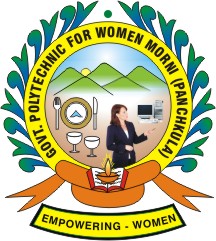 Govt. PolytechnicEducation Society Morni Distt.PanchkulaAdmission Form :Sub: Application for Admission In Diploma in Computer Engg./Medical Lab Technology/Architecture assistantship.Name of Candidate (In CAPITAL)                   : ……………………………………………………………………………………………………………………………Father’s Name (In CAPITAL)                           :  …………………………………………………………………………………………………………………………..Mother’s Name                                               :  …………………………………………………………………………………………………………………………..Date of Birth                                                    :  …………………………………………………………………………………………………………………………..Permanent Address                                        :  …………………………………………………………………………………………………………………………..                                                                           :  …………………………………………………………………………………………………………………………..Correspondence Address		        :  ……………………………………………………………………………………………………………………………                        		             :  …………………………………………………………………………………………………………………………..       7.  Mobile Number		                   :  ……………………………………………………………………………………………………………………………       8. Category (General/SC/BC/ESM etc)	       :  ……………………………………………………………………………………………………………………………       9. Educational Qualification	                   :  …………………………………………………………………………………………………………………………….10.  Rank/Merit of DET- (L)2018                              :  …………………………………………………………………………………………………………………………..11.  Any other Information                                  :  …………………………………………………………………………………………………………………………..12.  Declaration             I   hereby certify that entries made by me are correct to the best of my knowledge and I have not concealed any information in any manner.Signature of father/Guardian										Signature of candidateAttested Copy of the following testimonials attached (Please Tick)  10th Class  Higher  qualification certificate copies SC/BC-A/BC-B/PH or otherResidence Proof / Shivalik Development Board Area Resident CertificateSr.No.Exam Passed/YearBoard/UniversityMarks ObtainedTotal Marks%Marks1.10th2.10+23.OtherA.B.